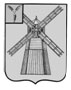 АДМИНИСТРАЦИЯ ПИТЕРСКОГО МУНИЦИПАЛЬНОГО РАЙОНА САРАТОВСКОЙ ОБЛАСТИП О С Т А Н О В Л Е Н И Еот 23 июня 2023 года №289с. ПитеркаО внесении изменений и дополнений в постановление администрации Питерского муниципального района от 15 мая 2017 года №170В соответствии с решением Собрания депутатов Питерского муниципального района Саратовской области от 23 марта 2017 года №8-13 «Об имущественной поддержке субъектов малого и среднего предпринимательства при предоставлении муниципального имущества на территории Питерского муниципального района», руководствуясь Уставом Питерского муниципального района Саратовской области, администрация муниципального районаПОСТАНОВЛЯЕТ:Внести в приложение к постановлению администрации Питерского муниципального района от 15 мая 2017 года №170 «Об утверждении перечня имущества Питерского муниципального района, свободного от прав третьих лиц (за исключением имущественных прав субъектов малого и среднего предпринимательства), предназначенного для оказания имущественной поддержки субъектам малого и среднего предпринимательства, а также организациям, образующим инфраструктуру поддержки субъектов, малого и среднего предпринимательства» следующее изменение и дополнение:- исключить строку 1;- дополнить строкой, согласно приложению.Настоящее постановление вступает в силу со дня его официального опубликования и подлежит размещению на официальном сайте администрации Питерского муниципального района в информационно-телекоммуникационной сети «Интернет» по адресу: http://питерка.рф/ в разделе «Экономика и бюджет» и районной газете «Искра».И.о. главы муниципального района                                             О.Е. ЧиженьковВерно: Руководитель аппарата администрации муниципального района 					         А.А. СтрогановПриложение к постановлению администрации муниципального района от 23 июня 2023 года №289Перечень имущества Питерского муниципального района свободного от прав третьих лиц (за исключением имущественных прав субъектов малого и среднего предпринимательства), предназначенного для оказания имущественной поддержки субъектам малого и среднего предпринимательства, а также организациям, образующим инфраструктуру поддержки субъектов малого и среднего предпринимательстваПриложение к постановлению администрации муниципального района от 23 июня 2023 года №289Перечень имущества Питерского муниципального района свободного от прав третьих лиц (за исключением имущественных прав субъектов малого и среднего предпринимательства), предназначенного для оказания имущественной поддержки субъектам малого и среднего предпринимательства, а также организациям, образующим инфраструктуру поддержки субъектов малого и среднего предпринимательстваПриложение к постановлению администрации муниципального района от 23 июня 2023 года №289Перечень имущества Питерского муниципального района свободного от прав третьих лиц (за исключением имущественных прав субъектов малого и среднего предпринимательства), предназначенного для оказания имущественной поддержки субъектам малого и среднего предпринимательства, а также организациям, образующим инфраструктуру поддержки субъектов малого и среднего предпринимательстваПриложение к постановлению администрации муниципального района от 23 июня 2023 года №289Перечень имущества Питерского муниципального района свободного от прав третьих лиц (за исключением имущественных прав субъектов малого и среднего предпринимательства), предназначенного для оказания имущественной поддержки субъектам малого и среднего предпринимательства, а также организациям, образующим инфраструктуру поддержки субъектов малого и среднего предпринимательстваПриложение к постановлению администрации муниципального района от 23 июня 2023 года №289Перечень имущества Питерского муниципального района свободного от прав третьих лиц (за исключением имущественных прав субъектов малого и среднего предпринимательства), предназначенного для оказания имущественной поддержки субъектам малого и среднего предпринимательства, а также организациям, образующим инфраструктуру поддержки субъектов малого и среднего предпринимательстваПриложение к постановлению администрации муниципального района от 23 июня 2023 года №289Перечень имущества Питерского муниципального района свободного от прав третьих лиц (за исключением имущественных прав субъектов малого и среднего предпринимательства), предназначенного для оказания имущественной поддержки субъектам малого и среднего предпринимательства, а также организациям, образующим инфраструктуру поддержки субъектов малого и среднего предпринимательстваПриложение к постановлению администрации муниципального района от 23 июня 2023 года №289Перечень имущества Питерского муниципального района свободного от прав третьих лиц (за исключением имущественных прав субъектов малого и среднего предпринимательства), предназначенного для оказания имущественной поддержки субъектам малого и среднего предпринимательства, а также организациям, образующим инфраструктуру поддержки субъектов малого и среднего предпринимательстваПриложение к постановлению администрации муниципального района от 23 июня 2023 года №289Перечень имущества Питерского муниципального района свободного от прав третьих лиц (за исключением имущественных прав субъектов малого и среднего предпринимательства), предназначенного для оказания имущественной поддержки субъектам малого и среднего предпринимательства, а также организациям, образующим инфраструктуру поддержки субъектов малого и среднего предпринимательстваПриложение к постановлению администрации муниципального района от 23 июня 2023 года №289Перечень имущества Питерского муниципального района свободного от прав третьих лиц (за исключением имущественных прав субъектов малого и среднего предпринимательства), предназначенного для оказания имущественной поддержки субъектам малого и среднего предпринимательства, а также организациям, образующим инфраструктуру поддержки субъектов малого и среднего предпринимательстваПриложение к постановлению администрации муниципального района от 23 июня 2023 года №289Перечень имущества Питерского муниципального района свободного от прав третьих лиц (за исключением имущественных прав субъектов малого и среднего предпринимательства), предназначенного для оказания имущественной поддержки субъектам малого и среднего предпринимательства, а также организациям, образующим инфраструктуру поддержки субъектов малого и среднего предпринимательстваПриложение к постановлению администрации муниципального района от 23 июня 2023 года №289Перечень имущества Питерского муниципального района свободного от прав третьих лиц (за исключением имущественных прав субъектов малого и среднего предпринимательства), предназначенного для оказания имущественной поддержки субъектам малого и среднего предпринимательства, а также организациям, образующим инфраструктуру поддержки субъектов малого и среднего предпринимательстваПриложение к постановлению администрации муниципального района от 23 июня 2023 года №289Перечень имущества Питерского муниципального района свободного от прав третьих лиц (за исключением имущественных прав субъектов малого и среднего предпринимательства), предназначенного для оказания имущественной поддержки субъектам малого и среднего предпринимательства, а также организациям, образующим инфраструктуру поддержки субъектов малого и среднего предпринимательстваПриложение к постановлению администрации муниципального района от 23 июня 2023 года №289Перечень имущества Питерского муниципального района свободного от прав третьих лиц (за исключением имущественных прав субъектов малого и среднего предпринимательства), предназначенного для оказания имущественной поддержки субъектам малого и среднего предпринимательства, а также организациям, образующим инфраструктуру поддержки субъектов малого и среднего предпринимательстваПриложение к постановлению администрации муниципального района от 23 июня 2023 года №289Перечень имущества Питерского муниципального района свободного от прав третьих лиц (за исключением имущественных прав субъектов малого и среднего предпринимательства), предназначенного для оказания имущественной поддержки субъектам малого и среднего предпринимательства, а также организациям, образующим инфраструктуру поддержки субъектов малого и среднего предпринимательстваПриложение к постановлению администрации муниципального района от 23 июня 2023 года №289Перечень имущества Питерского муниципального района свободного от прав третьих лиц (за исключением имущественных прав субъектов малого и среднего предпринимательства), предназначенного для оказания имущественной поддержки субъектам малого и среднего предпринимательства, а также организациям, образующим инфраструктуру поддержки субъектов малого и среднего предпринимательстваПриложение к постановлению администрации муниципального района от 23 июня 2023 года №289Перечень имущества Питерского муниципального района свободного от прав третьих лиц (за исключением имущественных прав субъектов малого и среднего предпринимательства), предназначенного для оказания имущественной поддержки субъектам малого и среднего предпринимательства, а также организациям, образующим инфраструктуру поддержки субъектов малого и среднего предпринимательстваПриложение к постановлению администрации муниципального района от 23 июня 2023 года №289Перечень имущества Питерского муниципального района свободного от прав третьих лиц (за исключением имущественных прав субъектов малого и среднего предпринимательства), предназначенного для оказания имущественной поддержки субъектам малого и среднего предпринимательства, а также организациям, образующим инфраструктуру поддержки субъектов малого и среднего предпринимательстваПриложение к постановлению администрации муниципального района от 23 июня 2023 года №289Перечень имущества Питерского муниципального района свободного от прав третьих лиц (за исключением имущественных прав субъектов малого и среднего предпринимательства), предназначенного для оказания имущественной поддержки субъектам малого и среднего предпринимательства, а также организациям, образующим инфраструктуру поддержки субъектов малого и среднего предпринимательстваПриложение к постановлению администрации муниципального района от 23 июня 2023 года №289Перечень имущества Питерского муниципального района свободного от прав третьих лиц (за исключением имущественных прав субъектов малого и среднего предпринимательства), предназначенного для оказания имущественной поддержки субъектам малого и среднего предпринимательства, а также организациям, образующим инфраструктуру поддержки субъектов малого и среднего предпринимательстваПриложение к постановлению администрации муниципального района от 23 июня 2023 года №289Перечень имущества Питерского муниципального района свободного от прав третьих лиц (за исключением имущественных прав субъектов малого и среднего предпринимательства), предназначенного для оказания имущественной поддержки субъектам малого и среднего предпринимательства, а также организациям, образующим инфраструктуру поддержки субъектов малого и среднего предпринимательстваПриложение к постановлению администрации муниципального района от 23 июня 2023 года №289Перечень имущества Питерского муниципального района свободного от прав третьих лиц (за исключением имущественных прав субъектов малого и среднего предпринимательства), предназначенного для оказания имущественной поддержки субъектам малого и среднего предпринимательства, а также организациям, образующим инфраструктуру поддержки субъектов малого и среднего предпринимательстваПриложение к постановлению администрации муниципального района от 23 июня 2023 года №289Перечень имущества Питерского муниципального района свободного от прав третьих лиц (за исключением имущественных прав субъектов малого и среднего предпринимательства), предназначенного для оказания имущественной поддержки субъектам малого и среднего предпринимательства, а также организациям, образующим инфраструктуру поддержки субъектов малого и среднего предпринимательстваПриложение к постановлению администрации муниципального района от 23 июня 2023 года №289Перечень имущества Питерского муниципального района свободного от прав третьих лиц (за исключением имущественных прав субъектов малого и среднего предпринимательства), предназначенного для оказания имущественной поддержки субъектам малого и среднего предпринимательства, а также организациям, образующим инфраструктуру поддержки субъектов малого и среднего предпринимательстваПриложение к постановлению администрации муниципального района от 23 июня 2023 года №289Перечень имущества Питерского муниципального района свободного от прав третьих лиц (за исключением имущественных прав субъектов малого и среднего предпринимательства), предназначенного для оказания имущественной поддержки субъектам малого и среднего предпринимательства, а также организациям, образующим инфраструктуру поддержки субъектов малого и среднего предпринимательстваПриложение к постановлению администрации муниципального района от 23 июня 2023 года №289Перечень имущества Питерского муниципального района свободного от прав третьих лиц (за исключением имущественных прав субъектов малого и среднего предпринимательства), предназначенного для оказания имущественной поддержки субъектам малого и среднего предпринимательства, а также организациям, образующим инфраструктуру поддержки субъектов малого и среднего предпринимательстваПриложение к постановлению администрации муниципального района от 23 июня 2023 года №289Перечень имущества Питерского муниципального района свободного от прав третьих лиц (за исключением имущественных прав субъектов малого и среднего предпринимательства), предназначенного для оказания имущественной поддержки субъектам малого и среднего предпринимательства, а также организациям, образующим инфраструктуру поддержки субъектов малого и среднего предпринимательстваПриложение к постановлению администрации муниципального района от 23 июня 2023 года №289Перечень имущества Питерского муниципального района свободного от прав третьих лиц (за исключением имущественных прав субъектов малого и среднего предпринимательства), предназначенного для оказания имущественной поддержки субъектам малого и среднего предпринимательства, а также организациям, образующим инфраструктуру поддержки субъектов малого и среднего предпринимательстваПриложение к постановлению администрации муниципального района от 23 июня 2023 года №289Перечень имущества Питерского муниципального района свободного от прав третьих лиц (за исключением имущественных прав субъектов малого и среднего предпринимательства), предназначенного для оказания имущественной поддержки субъектам малого и среднего предпринимательства, а также организациям, образующим инфраструктуру поддержки субъектов малого и среднего предпринимательстваПриложение к постановлению администрации муниципального района от 23 июня 2023 года №289Перечень имущества Питерского муниципального района свободного от прав третьих лиц (за исключением имущественных прав субъектов малого и среднего предпринимательства), предназначенного для оказания имущественной поддержки субъектам малого и среднего предпринимательства, а также организациям, образующим инфраструктуру поддержки субъектов малого и среднего предпринимательстваПриложение к постановлению администрации муниципального района от 23 июня 2023 года №289Перечень имущества Питерского муниципального района свободного от прав третьих лиц (за исключением имущественных прав субъектов малого и среднего предпринимательства), предназначенного для оказания имущественной поддержки субъектам малого и среднего предпринимательства, а также организациям, образующим инфраструктуру поддержки субъектов малого и среднего предпринимательства№ п/пНомер в реестре имущества1Адрес (местоположение) объекта2Структурированный адрес объектаСтруктурированный адрес объектаСтруктурированный адрес объектаСтруктурированный адрес объектаСтруктурированный адрес объектаСтруктурированный адрес объектаСтруктурированный адрес объектаСтруктурированный адрес объектаСтруктурированный адрес объектаСтруктурированный адрес объектаСтруктурированный адрес объектаВид объекта недвижимости; движимое имущество6№ п/пНомер в реестре имущества1Адрес (местоположение) объекта2Структурированный адрес объектаСтруктурированный адрес объектаСтруктурированный адрес объектаСтруктурированный адрес объектаСтруктурированный адрес объектаСтруктурированный адрес объектаСтруктурированный адрес объектаСтруктурированный адрес объектаСтруктурированный адрес объектаСтруктурированный адрес объектаСтруктурированный адрес объектаВид объекта недвижимости; движимое имущество6№ п/пНомер в реестре имущества1Адрес (местоположение) объекта2Структурированный адрес объектаСтруктурированный адрес объектаСтруктурированный адрес объектаСтруктурированный адрес объектаСтруктурированный адрес объектаСтруктурированный адрес объектаСтруктурированный адрес объектаСтруктурированный адрес объектаСтруктурированный адрес объектаСтруктурированный адрес объектаСтруктурированный адрес объектаВид объекта недвижимости; движимое имущество6№ п/пНомер в реестре имущества1Адрес (местоположение) объекта2Наимено-вание субъекта Российской Федерации3Наименование муниципального района Наименование сельского поселения Вид населенного пунктаНаименование населенного пунктаТип элемента планировочной структурыНаименование элемента планировочной структурыТип элемента улично-дорожной сетиНаименование элемента улично-дорожной сетиНомер дома (включая литеру)4Тип и номер корпуса, строения, владения5Вид объекта недвижимости; движимое имущество612345678910111213141511Саратов-ская область, Питерский район, с. Питерка ул. Автодорожная д. 8АСаратовская областьПитерский районПитерскоес.Питеркаул. Автодорожная-----8Аземельный участокСведения о недвижимом имуществе или его частиСведения о недвижимом имуществе или его частиСведения о недвижимом имуществе или его частиСведения о недвижимом имуществе или его частиСведения о недвижимом имуществе или его частиСведения о недвижимом имуществе или его частиСведения о недвижимом имуществе или его частиСведения о движимом имуществе11Сведения о движимом имуществе11Сведения о движимом имуществе11Сведения о движимом имуществе11Сведения о движимом имуществе11Сведения о движимом имуществе11Кадастровый номер7Кадастровый номер7Номер части объекта недвижимости согласно сведениям государст-венного кадастра недвижимости8Основная характеристика объекта недвижимости9Основная характеристика объекта недвижимости9Основная характеристика объекта недвижимости9Наименование объекта учета10Сведения о движимом имуществе11Сведения о движимом имуществе11Сведения о движимом имуществе11Сведения о движимом имуществе11Сведения о движимом имуществе11Сведения о движимом имуществе11Кадастровый номер7Кадастровый номер7Номер части объекта недвижимости согласно сведениям государст-венного кадастра недвижимости8Тип (площадь - для земельных участков, зданий, помещений;  протяженность, объем, площадь, глубина залегания и т.п. - для сооружений; протяженность, объем, площадь, глубина залегания и т.п. согласно проектной документации - для объектов незавершенного строительства)Фактическое значение/ Проектируемое значение (для объектов незавершенного строительства)Единица измерения (для площади - кв. м; для протяженности - м; для глубины залегания - м; для объема - куб. мНаименование объекта учета10Тип: оборудование, машины, механизмы, установки, транспортные средства, инвентарь, инструменты, иноеГосударственный регистрационный знак (при наличии)Наименование объекта учетаМарка, модельГод выпускаКадастровый номер объекта недвижимого имущества, в том числе земельного участка, в (на) котором расположен объектНомерТип (кадастровый, условный, устаревший)Номер части объекта недвижимости согласно сведениям государст-венного кадастра недвижимости8Тип (площадь - для земельных участков, зданий, помещений;  протяженность, объем, площадь, глубина залегания и т.п. - для сооружений; протяженность, объем, площадь, глубина залегания и т.п. согласно проектной документации - для объектов незавершенного строительства)Фактическое значение/ Проектируемое значение (для объектов незавершенного строительства)Единица измерения (для площади - кв. м; для протяженности - м; для глубины залегания - м; для объема - куб. мНаименование объекта учета10Тип: оборудование, машины, механизмы, установки, транспортные средства, инвентарь, инструменты, иноеГосударственный регистрационный знак (при наличии)Наименование объекта учетаМарка, модельГод выпускаКадастровый номер объекта недвижимого имущества, в том числе земельного участка, в (на) котором расположен объект1617181920212223242526272864:26:080755:4кадастровый-2980-кв.м-------Наименование органаАдминистрация Питерского муниципального района Саратовской областиПочтовый адрес413320 Саратовская область, Питерский район, с.Питерка, ул.им. Ленина д. 101Ответственное структурное подразделениеОтдел по земельно-правовым и имущественным отношениямФ.И.О. исполнителяКистанова Лидия ВалерьевнаКонтактный номер телефона884561 2 10 71Адрес электронной почтыzemprawopit@yandex.ruАдрес страницы в информационно-телекоммуникационной сети «Интернет» с размещенным перечнем (изменениями, внесенными в перечень)http://питерка.рф/("Экономика и бюджет")Сведения о праве аренды или праве безвозмездного пользования имуществом12Сведения о праве аренды или праве безвозмездного пользования имуществом12Сведения о праве аренды или праве безвозмездного пользования имуществом12Сведения о праве аренды или праве безвозмездного пользования имуществом12Сведения о праве аренды или праве безвозмездного пользования имуществом12Сведения о праве аренды или праве безвозмездного пользования имуществом12Сведения о праве аренды или праве безвозмездного пользования имуществом12Сведения о праве аренды или праве безвозмездного пользования имуществом12Сведения о праве аренды или праве безвозмездного пользования имуществом12Сведения о праве аренды или праве безвозмездного пользования имуществом12Указать одно из значений: в перечне (изменениях в перечни)13Сведения о правовом акте, в соответствии с которым имущество включено в перечень (изменены сведения об имуществе в перечне)14Сведения о правовом акте, в соответствии с которым имущество включено в перечень (изменены сведения об имуществе в перечне)14Сведения о правовом акте, в соответствии с которым имущество включено в перечень (изменены сведения об имуществе в перечне)14Сведения о правовом акте, в соответствии с которым имущество включено в перечень (изменены сведения об имуществе в перечне)14организации, образующей инфраструктуру поддержки субъектов малого и среднего предпринимательстваорганизации, образующей инфраструктуру поддержки субъектов малого и среднего предпринимательстваорганизации, образующей инфраструктуру поддержки субъектов малого и среднего предпринимательстваорганизации, образующей инфраструктуру поддержки субъектов малого и среднего предпринимательстваорганизации, образующей инфраструктуру поддержки субъектов малого и среднего предпринимательствасубъекта малого и среднего предпринимательствасубъекта малого и среднего предпринимательствасубъекта малого и среднего предпринимательствасубъекта малого и среднего предпринимательствасубъекта малого и среднего предпринимательстваУказать одно из значений: в перечне (изменениях в перечни)13Сведения о правовом акте, в соответствии с которым имущество включено в перечень (изменены сведения об имуществе в перечне)14Сведения о правовом акте, в соответствии с которым имущество включено в перечень (изменены сведения об имуществе в перечне)14Сведения о правовом акте, в соответствии с которым имущество включено в перечень (изменены сведения об имуществе в перечне)14Сведения о правовом акте, в соответствии с которым имущество включено в перечень (изменены сведения об имуществе в перечне)14ПравообладательПравообладательПравообладательДокументы основаниеДокументы основаниеПравообладательПравообладательПравообладательДокументы основаниеДокументы основаниеУказать одно из значений: в перечне (изменениях в перечни)13Наименование органа, принявшего документВид документаРеквизиты документаРеквизиты документаПолное наименованиеОГРНИННДата заключения договораДата окончания действия договораПолное наименованиеОГРНИННДата заключения договораДата окончания действия договораУказать одно из значений: в перечне (изменениях в перечни)13Наименование органа, принявшего документВид документаДатаНомер293031323334353637383940414243-----------Питерский муниципальный район Саратовской областипостановление